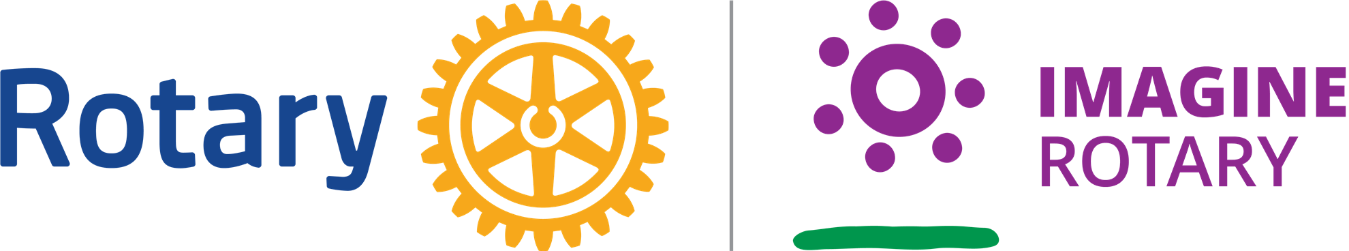 Hanover Rotary Club Notes12/21/22 Weekly MeetingPenny called the meeting to order at 7:05 PM.  Blessing: PennyPledge: GlennAttending Members:   Judson, Michelle, Ken, Vera, Penny, Glenn, Aimee, Brenda, Robert, David Creasey Honorary Rotarian: Visiting Rotarians: Guests:  Towanda Anderson, guest of Robert, prospective memberSergeant-at-Arms Report: Penny gave a Sergeant-at-Arms report. 10 Rotarians present. 1 guestHappy/Sad Bucks: Penny is happy she is getting some days offRotary Minute: Ken gave a Rotary minute. There is still time to get donations in for the year to RI Foundation or Hanover Rotary Foundation. Clubs have always used first name to allowed members to get more easily acquainted and closer. In Asia, they assign nicknames to club members – they are a source of fun or light heartedness. Announcements:Penny thanked everyone for attending and bringing food to the Christmas party.Penny reminded everyone that they can give donations to the Foundation(s) for tax deduction for the end of 2022.We collected blankets for the YMCA Angel Tree – we donated 41 blankets! We are going to do a winter coat drive in January for Moments of Hope. Aimee has flyers for everyone to do their own drive and bring coats to the meeting on January 25 and we will distribute them at our February Saturday Volunteer Day.You can also contribute $ to the cause – contact Aimee to donate.Penny is looking for ideas for places for Socials and Speaker Ideas – please contact Penny if you have ideas.Shrimp & Suds sponsorship is important – please ask everyone if they want to be sponsors. It’s a make-or-break year for Shrimp & Suds. If there is not enough sponsorship, it won’t be worth it to do next year.The club presented Amy with a check for $350 to recognize her for her excellent service to us this year.Upcoming Hanover Rotary DatesAll month: Winter Coat drive for Moments of HopeJanuary 4 – Speaker TBDJanuary 11 – No meetingJanuary 14 – Service Project – Moments of HopeJanuary 18 – Regular Meeting – Colleen Bonadonna – Polio PlusJanuary 25 – Service Project – Collection of Winter Coats for Moments of HopeFebruary 2023		February 1 - Regular Meeting - Captain Jason Burns- Salvation ArmyFebruary 8 - No MeetingFebruary 11 -Service Project - Moments of Hope February 15 - Regular Meeting - Speaker TBDFebruary 22 – Club Social - Location TBDMarch 2023		March 1 - Regular Meeting - Speaker TBDMarch 8 - No Meeting	March 11- Service Project - Moments of Hope March 15 - Regular Meeting	March 22 - Shrimp N Suds Planning MeetingMarch 29 - Service Project - FeedMore Project; More information to comeProgram:No real programAfter Judson led the Club in the 4-Way Test, Penny adjourned the meeting at 7:25 p.m. 								Michelle Nelms	